University of Wisconsin-WhitewaterCurriculum Proposal Form #3New CourseEffective Term:	2141 (Spring 2014)	Subject Area - Course Number:	FILM 350	(See Note #1 below)Course Title: (Limited to 65 characters)	Film Genre25-Character Abbreviation:  	Film GenreSponsor(s):  	Holly WilsonDepartment(s):	Languages and LiteraturesCollege(s):	Letters and Sciences	Consultation took place:		NA 		Yes  (see Film Studies proposal consultations)Programs Affected:	Languages and Literatures: Film StudiesIs paperwork complete for those programs? (Use "Form 2" for Catalog & Academic Report updates)	NA 		Yes		will be at future meetingPrerequisites:	English 102, English 105, or English 162Grade Basis:		Conventional Letter		S/NC or Pass/Fail	 Course will be offered:		Part of Load		 Above Load 		On Campus		Off Campus - Location       College:		Dept/Area(s):	Languages and LiteraturesInstructor:	Holly Wilson, Donald JellersonCheck if the Course is to Meet Any of the Following:  Technological Literacy Requirement	  Writing Requirement	  Diversity 		  General Education Option:  GH   Credit/Contact Hours: (per semester)Total lab hours:	     	Total lecture hours: 	48	 Number of credits:	3		Total contact hours:	48 Can course be taken more than once for credit?  (Repeatability)   No    Yes          Repeatable with change of topicNote: This course serves the proposed Film Studies minor, University general education requirements, and the College of Letters and Sciences BA degree requirements (upper level breadth requirement). Course justification:Film 350, Film Genre, will be an intermediate course in the new Film Studies minor currently proposed in Languages and Literatures. While Film 350 primarily serves those elements of the minor dedicated to students’ developing understanding and critical analysis of cinematic conventions and styles, it also augments students’ abilities to broadly position films and filmmakers in their appropriate historical, cultural, and theoretical contexts. In the attached “Auteur” syllabus, for example, students will investigate the particular visual vocabulary and style of auteur filmmaker David Lynch while simultaneously deepening their understanding of postmodernism and auteur and feminist film theory in general. As a general education course, Film 350 exposes students to the specific conventions, development, and cultural contexts of film genres. Genre is a central organizing principle in the artistic and industrial production and marketing of films as well as their cultural influence. Thus, an understanding of cinematic genre in general is crucial to comprehending how cinema functions as an industry and as a cultural institution. This course is designed to provide students that understanding through in-depth study and analysis of a particular genre. Topics will rotate each semester in order to explore the stylistic innovations, recurrent themes, and varying interpretations of specific film genres (noir, romantic comedy, sci-fi, westerns, etc.), enabling students of all majors to hone their analytical thinking and writing skills. Film viewings and class discussion will be supplemented with critical and theoretical texts to further assist students as they consider their genre as part of a larger American and world film canon.Budgetary impact:	 The course will be taught by existing faculty members. Please see the Film Studies Minor proposal below (page 8) for the estimated expense of shifting faculty teaching loads.Short Course description:	Film Genre examines the conventions, development, and cultural contexts of a rotating selection of film genres, with a focus on the stylistic innovations, recurrent themes, and varying interpretations of representative films and/or filmmakers. Repeatable with change of topic.Relationship to program learning objectives:FILM 350 will serve the proposed Student Learning Outcomes (SLOs) for the Film Studies minor. FILM STUDIES MINORSTUDENT LEARNING OUTCOMES (SLOs)critically interpret films and clearly express those interpretations orally and in writingdemonstrate knowledge of the historical development and cultural impact of film as an art formdemonstrate a familiarity with the collaborative processes through which films are constructedemploy the specialized vocabularies and methodologies used by film studies scholarsengage with questions of ethics and social justice through representations of culture on filmanalyze a range of cinematic visual styles, narrative conventions, and generic trendsSpecific Course objectives for FILM 350:—ability to analyze film at and beyond the level of “appreciation” or “entertainment” (SLO 1 & 6)—understanding of stylistic innovations, recurrent themes, and varying interpretations of specific film 	genres (SLO 1 & 6)—understanding of cinema as historically and culturally situated (SLO 2)		—understanding of how film appropriates and constructs gender, class, and race (SLO 5)Relationship to LEAP objectives:The ability to analyze film at and beyond the level of “appreciation” or “entertainment” (SLO 1 & 6) corresponds to LEAP Essential Learning Outcomes (ELOs), including:Intellectual and Practical Skills, includinginquiry and analysiscritical and creative thinkinginformation literacy Integrative Learning“synthesis across general and specialized skills”—understood as the ability to integrate and frame cultural awareness using the specialized skill sets and formal vocabulary employed in the interpretation and description of cinematic works that appropriate, reflect, and even create cultureAn understanding of stylistic innovations, recurrent themes, and varying interpretations of specific film genres (SLO 1 & 6) frames and extends learning in the above LEAP ELOs. A nuanced understanding of cinema as historically and culturally situated (SLO 2) also corresponds to the following LEAP ELOs:	Knowledge of Human Culturese.g. through the study of social sciences, histories, and the artsFilm 350 will promote knowledge of human cultures through the way they are represented on film. That is, the course will feature instruction in how film appropriates and constructs cultural categories such as gender, class, and race (SLO 5), which, in turn enhances LEAP outcomes:Personal and Social Responsibilitycivic knowledge and engagement, local and globalintercultural knowledge and competenceethical reasoning and actionfoundations and skills for lifelong learningRelationship to General Education goals:Think critically and analytically integrate and synthesize knowledge, and draw conclusions from complex material Make sound ethical and value judgments based on… an understanding of shared cultural heritage…Understand and appreciate the culture diversity of the U.S. and other countries… Acquire a base of knowledge common to educated persons and the capacity to expand that base over their lifetime Communicate effectively in written, oral, and symbolic form Understand the nature and physical world, the process by which scientific concepts are developed and modified Appreciate the fine and performing arts. Develop the mathematical and quantitative skills necessary of calculation, analysis and problem solving. Understand the principles essential for continual mental and physical well-being. As the description here suggests, Film 350 will promote many of the above general education goals, especially numbers 1, 2, 3, 4, 5, and 7. Film analysis demands critical thinking and knowledge synthesis (1). Analysis of how film reflects cultural moments, both assuming and challenging situated value systems, enhances students’ ability to make ethical judgments based on a “shared cultural heritage” (2). As a lens for culture, the critical study of film opens an important avenue for appreciating national and global diversity (3). The visual literacy acquired in Film 350 will enhance students’ ability to view cinema critically, an activity most will pursue throughout their lifetimes (4). Students in Film 350 will gain practice in both written and oral communication (5).Film selections will ensure that students are exposed to high quality cinematic works—which should be considered aesthetic productions that rival the best of “the fine and performing arts”—allowing students to refine their aesthetic judgment and enhance their appreciation of the art of filmmaking (7).Sample Syllabus:Film 350: film genreAuteur filmdavid lynch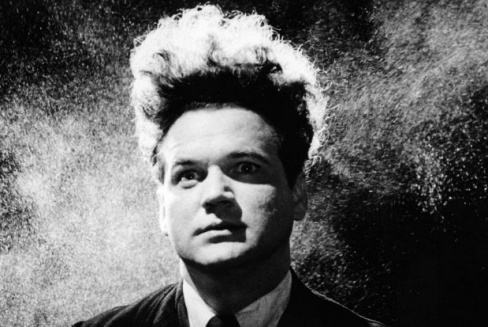 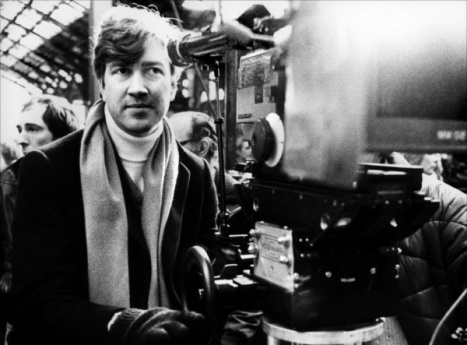 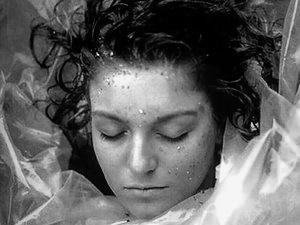 Dr. Holly Wilsonemail: wilsonh@uww.edu		office: 3219 Laurentide  office hours: M & T, 4-6:00, W, 4-5:00Course Description: This course explores the stylistic innovations, recurrent themes, and varying interpretations of the work of auteur filmmaker David Lynch. It will include in-depth analysis of the structure and content of representative films spanning Lynch’s career, as well as discussions of Lynch’s more recent web-based projects. The course will provide you with the tools of critical film analysis, with an emphasis on Lynch’s visual vocabulary in the contexts of narrative structure; postmodernism; and gender, psychoanalytic, and auteur theory. Film viewings and class discussion will be supplemented with critical and theoretical texts to further assist you as you begin to position Lynch in the larger American film canon.Texts: David Lynch. Justus Nieland A Short Guide to Writing About Film. Timothy Corrigan			“David Lynch: The Making of a Post-classical Auteur,” Anthony Todd“Visual Pleasure in Narrative Cinema,” Laura Mulvey“Blue Velvet,” Roger Ebert“Double Talk in Twin Peaks,” Alice Kuzniar“The Peaks and Valleys of Serial Creativity: What Happened to/on Twin Peaks,” Marc DolanEraserhead. David Lynch (1977)The Elephant Man. David Lynch (1980)Blue Velvet. David Lynch (1986)Twin Peaks, pilot-1.8. David Lynch et al. (1990)Wild at Heart. David Lynch (1990)Mulholland Drive. David Lynch (2001)Inland Empire. David Lynch (2006)Grade Breakdown:Film Reviews	20%	Midterm	20%		Auteur Analysis 	30%	Final Exam 	20%	Participation	10%Grade Scale: A = 93–100	A- = 90–92	B+ = 87–89	B = 83–86		B- = 80–82C+ = 77–79	C = 73–76	C- = 70–72	D = 60–69		F = < 60Attendance Missing more than two days of class will drop your final grade by a half letter for each day over two missed. For example: 3 absences: a B goes to a B-; 4 absences: a B goes to a C+. Being tardy three times counts as an absence. Missing more than four classes is grounds for automatic failure. This means that you have two “free” absences to use however you see fit. Except in the case of significant emergencies, I do not distinguish between excused and unexcused absences. Use your free absences wisely.tentative schedule:University policy:The University of Wisconsin-Whitewater is dedicated to a safe, supportive and non-discriminatory learning environment. It is the responsibility of all undergraduate and graduate students to familiarize themselves with University policies regarding Special Accommodations, Academic Misconduct, Religious Beliefs Accommodation, Discrimination and Absence for University Sponsored Events (for details please refer to the Schedule of Classes; the “Rights and Responsibilities” section of the Undergraduate Catalog; the Academic Requirements and Policies and the Facilities and Services sections of the Graduate Catalog; and the “Student Academic Disciplinary Procedures (UWS Chapter 14); and the “Student Nonacademic Disciplinary Procedures" (UWS Chapter 17). Bibliography: Atkinson, Michael. Blue Velvet. London: BFI, 1997.Corrigan, Timothy. A Short Guide to Writing about Film. New York: Pearson, 2007.De Lauretis, Teresa. Freud’s Drive: Psychoanalysis, Literature and Film. New York: Palgrave Macmillan, 2008.Grant, Barry Keith, ed. Auteurs and Authorship: A Film Reader. Oxford: Blackwell, 2008.Lavery, David, ed. Full of Secrets: Critical Approaches to Twin Peaks. Detroit: Wayne State UP, 	1995.Lynch, David. Images. New York: Hyperion, 1994.Mactaggart, Allister. The Film Paintings of David Lynch: Challenging Film Theory. Bristol, UK: 	Intellect, 2010.Nochimson, Martha P. The Passion of David Lynch: Wild at Heart in Hollywood. Austin, TX: University 	of Texas UP, 1997.Olsen, Greg. David Lynch: Beautiful Dark. Lanham, MD: Scarecrow Press, 2008.Rutsky, R. L., and Jeffrey Geiger, eds. Film Analysis: A Norton Reader. New York: Norton, 2005.Sellors, C.P. Film Authorship: Auteurs and Other Myths. London: Wallflower, 2011.Todd, Anthony. Authorship and the Films of David Lynch: Aesthetic Receptions in Contemporary 	Hollywood. London: I.B. Tauris, 2012.Week 1Week 1Week 11/23Introduction & SyllabusFilm: EraserheadIntroduction & SyllabusFilm: EraserheadWeek 2Week 2Week 21/301/30Film: EraserheadTodd, “David Lynch: The Making of a Post-classical Auteur,” D2LNieland, “Bad Plumbing: Eraserhead”Week 3Week 3Week 32/6Film: The Elephant ManNieland, “Inhuman Windows: The Elephant Man”Eraserhead review dueFilm: The Elephant ManNieland, “Inhuman Windows: The Elephant Man”Eraserhead review dueWeek 4Week 4Week 42/13Film: The Elephant ManNieland, “Interior Design”Film: The Elephant ManNieland, “Interior Design”Week 5Week 5Week 52/20Film: Blue VelvetMulvey, “Visual Pleasure in Narrative Cinema,” D2LEbert, “Blue Velvet” D2LThe Elephant Man review dueFilm: Blue VelvetMulvey, “Visual Pleasure in Narrative Cinema,” D2LEbert, “Blue Velvet” D2LThe Elephant Man review dueWeek 6Week 62/27Film: Blue VelvetMulvey cont’d.Nieland, “Sexy Tchotchke: Blue Velvet”Week 7Week 73/5Film: Twin PeaksMidtermBlue Velvet review dueWeek 8Week 83/12Film: Twin PeaksKuzniar, “Double Talk in Twin Peaks,” D2LWeek 9Week 93/19Film: Twin PeaksDolan, “The Peaks and Valleys of Serial Creativity: What Happened to/on Twin Peaks,” D2LSpring BreakSpring BreakWeek 11Week 114/2Film: Wild at HeartCorrigan, Chapters 1 & 4Twin Peaks review dueWeek 12Week 124/9Film: Wild at HeartNieland, “Radio-Affectivity: Wild at Heart”Week 13Week 134/16Film: Mulholland DriveNieland, “Moving Impersonality: Muhollannd Drive”Wild at Heart review dueWeek 14Week 144/23Film: Mulholland Drivemulholland-drive.netWeek 15Week 154/30Film: Inland EmpireRecent workDiscussion, conclusions, and reviewAuteur Analysis due